The regression below attempts to find the relationship between the independent variable, the number of hours per day the respondent spends interacting with their children, and the dependent variable, how involved was your family in the sugar writing activity. The relationship between the variables is positive at 0.1236. The parents’ amount of time spent with their children increases by 0.1236 for every unit increased in the involvement of the family members in the sugar writing activity. The finding, however, is not significant (p = 0.576). The R² statistic is 0.009384, meaning the model explains 0.9% of the variation in the dependent variable (family involvement of the activity). Therefore, it is concluded that no relationship can be seen between the amount of time a parent spends with their child per day and the involvement of the family in the sugar writing activity.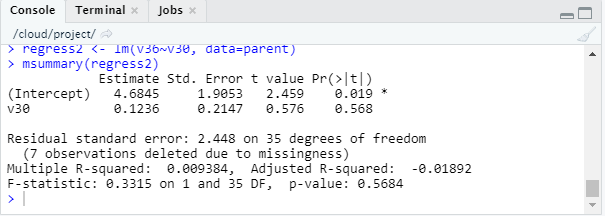 